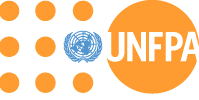          Fonds des Nations Unies          pour la PopulationAVIS DE RECRUTEMENT D’UN CONSULTANT INDIVIDUELLe Bureau de l’UNFPA à Ouagadougou republie l’avis de recrutement suivant, pour une période de cinq (5) mois :Dossiers de candidature :Une copie des diplômes ; Une copie du Permis de conduire C ;Un Curriculum Vitae détaillé et signé (CV) ; Le formulaire P11 des Nations Unies dûment rempli et signé ; Une copie du passeport ou de la CNIB du candidat ;Si le consultant individuel qui soumissionne est un retraité qui perçoit une pension de la caisse des Nations Unies, joindre son attestation de rémunération pour l’année civile en cours. Dépôt des candidaturesLes dossiers de candidature sont reçus uniquement par courriel à l’adresse email : recruit.burkinafaso@unfpa.org.avec objet « Avis de consultation pour le poste de chauffeur», au plus tard le 19 mai  2020 à 12h30 (heure limite). Seul(e)s les candidat(e)s présélectionné(e)s seront contacté(e)s pour la suite du processus. UNFPA fournit un environnement de travail qui reflète les valeurs de l’égalité de genre, du travail d’équipe, du respect pour la diversité, de l’intégrité et d’une balance saine du travail et de la vie.UNFPA est commis à maintenir une distribution équilibrée de genre et encourage les candidatures féminines.Aucune pratique discriminatoire n’est tolérée, y compris celle fondée sur le statut de sérologique VIH des candidat(e)s.NB : Les Formulaires P11 et les termes de référence (TDR) du poste sont disponibles sur le site du Bureau Pays de l’UNFPA http://burkinafaso.unfpa.org/.Processus de recrutement : sélection sur dossier et test pratiqueL'UNFPA se réserve le droit de ne donner aucune suite au  présent appel à consultation.Seules les candidatures présentant un intérêt pour l'UNFPA recevront une suite. L'UNFPA  EST UN ENVIRONNEMENT « NON FUMEUR ».PosteType de contratLieu d’affectationDate limite de réception des candidatures Chauffeur humanitaire/SR/VBGConsultant individuelBureau de Kaya19.05.2020